 MOFFAT RUGBY FOOTBALL CLUB 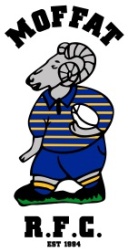 Founded 1994www.MoffatRamsRFC.orgSAFEGUARDING CHILDREN IN CLUB RUGBY 
CHILD PROTECTION POLICYINTRODUCTIONRugby brings fun and enjoyment to thousands of young people each year.  Moffat RFC is justifiably proud of the core values that it imparts - teamwork, diversity, fairness, discipline, respect, personal courage, fun and enjoyment.The coaches and supporters at Moffat RFC are volunteers who work hard to deliver programmes of rugby activity in a conducive, family-friendly environment for boys and girls at various age groups and performance levels. Moffat RFC is committed to providing a safe and positive, quality experience to the young people involved and to support the volunteers who make this possible. All of our volunteers are aware of the Club’s Child Protection Policy and codes of conduct. Moffat RFC also take steps to make our junior members and their parents or guardians aware of the Club’s Child Protection Policy and codes of conduct and that we take their welfare seriously. Moffat RFC Child Protection Officers are:- Vicky Alston - vickyalston@hotmail.co.ukTelephone no:- 07766 012590Kim Dickinson – kimsteele86@live.co.uk Telephone no:- 07511 041075As the governing body Scottish Rugby provides advice and guidance to help to ensure a safe and enjoyable experience. Moffat RFC follows Scottish Rugby guidance (click here) to give the children and parents participating in their events and activities the safest and most enjoyable experience possible. They are based on the policies and procedures that Scottish Rugby has adopted in its own youth rugby programmes.MOFFAT RFC CHILD PROTECTION POLICYMoffat RFC is fully committed to safeguarding the welfare of all children in its care. It recognises the responsibility to promote safe practice and to protect children from harm, abuse and exploitation. For the purposes of this policy and associated procedures a child is recognised as someone under the age of 18 years.Staff and volunteers will work together to embrace difference and diversity and respect the rights of children and young people.This document outlines Moffat RFC’s commitment to protecting children.These guidelines are based on the following principles:The welfare of children is the primary concern.All children, whatever their age, culture, disability, gender, language, racial origin, socio-economic status, religious belief and/or sexual identity have the right to protection from all forms of harm and abuse.Child protection is everyone's responsibility. Children have the right to express views on all matters which affect them, should they wish to do so.Organisations shall work in partnership together with children and parents/carers to promote the welfare, health and development of children. Moffat RFC will:Promote the health and welfare of children by providing opportunities for them to take part in Rugby safely.Respect and promote the rights, wishes and feelings of children.Promote and implement appropriate procedures to safeguard the well-being of children and protect them from abuse.Recruit, train, support and supervise its staff, members and volunteers to adopt best practice to safeguard and protect children from abuse and to reduce risk to themselves.Require staff, members and volunteers to adopt and abide by this Child Protection Policy and these procedures.Respond to any allegations of misconduct or abuse of children in line with this Policy and these procedures as well as implementing, where appropriate, the relevant disciplinary and appeals procedures.Observe guidelines issued by local Child Protection Committees for the protection of children. Regularly monitor and evaluate the implementation of this Policy and these procedures.ReviewThis Policy and these Procedures will be regularly reviewed:In accordance with changes in legislation and guidance on the protection of children or following any changes within Moffat RFC.Following any issues or concerns raised about the protection of children within Moffat RFC.In all other circumstances, at least every three years.  KEY CONTACTSIn line with its obligations under the Scottish Rugby Participation agreement a child protection officer (CPO) has been appointed to co-ordinate child protection and welfare on behalf of Moffat RFC and to provide a main point of contact for volunteers, parents and children in need of support, advice or training or if they need to report a concern. The CPO is also responsible for applications for the Protecting Vulnerable Groups (PVG) scheme to Disclosure Scotland.Moffat RFC Child Protection Officers are:- Vicky Alston - vickyalston@hotmail.co.ukTelephone no:- 07766 012590Kim Dickinson – kimsteele86@live.co.uk Telephone no:- 07511 041075Although matters relating to the welfare of children at Moffat RFC should ordinarily be referred in the first instance to the club CPO, the Scottish Rugby Lead officer for Child Protection and Welfare may also be contacted for support and advice on any child protection matter by anyone, child, parent, or volunteer at any time.Contact Details: Karen Burnett| Lead officer Child Protection and Welfare| Scottish Rugby | Murrayfield Stadium | Edinburgh | EH12 5PJ | Tel:  0131 346 5168 | Mob: 07764 772245| Karen.burnett@sru.org.uk|Scottish Rugby acts as the umbrella body for the purposes of processing applications for the disclosure check of volunteers working with children at rugby clubs in Scotland. Accordingly a PVG administrator has been appointed to process applications for club volunteers and to advise and support Club Child Protection officers on matters relating to the PVG scheme. Kathleen E Munroe| Governance Administrator | Scottish Rugby | Murrayfield Stadium | Edinburgh | EH12 5PJTel:  0131 346 5000 | DL: +44 (0)131 346 5102 | Mob: 07753 898994 | Fax: +44 (0)131 346 5090 | kathleen.munroe@sru.org.uk | Situations where the immediate safety of a child and/or children is a concern should be reported without delay to the appropriate statutory agency – the local police and/or social services child protection team.Moffat Police Office High Street
Moffat
DG10 9HF ContactJohn Cowan, Community Police OfficerIn an emergency call 999 / To contact the police station call 101Dumfries & Galloway Social Work Services (ask for Duty Social Worker) on 030 33 33 3000or the West of Scotland Standby Service out of hours on 0800 811 505ROLE PROFILESRISK ASSESSMENTSIn order to provide opportunities for children to participate safely and to implement appropriate procedures to safeguard their wellbeing, we must be aware of the areas of risk and adequately assess these risks. This will:Make sure children are safeprotect volunteersmake sure we comply with legislationreduce or remove liability give our sport a good reputation. What Does the Law State?The United Nations Convention on the Rights of the Child states that all children have the right to be protected from harm, abuse and exploitation at all times. Section 5 of the Children (Scotland) Act 1995 states that if you are 16 or over and have children in your care or control, then you must do what is reasonable in all circumstances to safeguard their health, welfare and development. What Does All This Mean in Practice?When children are taking part in our activities we have a responsibility to make sure they are safe from harm. We fulfil this duty by:Accepting we have this duty.Agreeing policies, procedures and practices which tell us what action we need to take in order to keep children safe from harm. Telling all relevant persons about safe practices; for example, through training.Putting them into PRACTICE.Ensuring they are being followed and reviewing them.We can’t be expected to eliminate every possible risk. Rugby is a contact sport and we don’t want to wrap children in cotton wool or have so many procedures and so much paperwork that staff and volunteers are prevented from carrying out their roles, or worse, put off altogether. Risk assessments of youth rugby should allow us to focus on the things which are important. By doing what is ‘reasonable’, we will give people the confidence to know they are following good practice, and, therefore looking after themselves too. CODE OF CONDUCT FOR SAFEGUARDING CHILDREN IN RUGBYScottish Rugby supports and requires all members to observe the following standards of practice, including verbal and non-verbal actions when involved in activities with young players under the age of 18years. All concerns about breach of this Code of Conduct will be taken seriously and responded to in line with Scottish Rugby Disciplinary Procedure and/or Procedure for Responding to Concerns.This code of conduct is linked to the overarching Rugby Code of Conduct, which clubs sign up to as part of the annual Participation Agreement. CLUBImplement suitable and robust recruitment for volunteers and staff to work with childrenAppoint suitably trained coaches and managersEnsure there is a clear way for children and parents to raise any concernsAppoint a child protection officerAdopt and implement a child protection policyInvolve parents/carers  wherever possibleALLMake rugby  fun, enjoyable and promote fair play principalsPlace value on the efforts and achievements of all players involved, including those on other teamsTreat all players equally, with respect, dignity and fairness.Give enthusiastic and constructive feedback rather than negative criticism.COACHES Follow Scottish Rugby age grade policies and Are You Ready to Play Rugby guidelinesProperly supervise children during rugby activityPut the welfare and development of each player first before winning or achieving team performance goals.Build balanced relationships based on mutual trust and respectInclude players in the decision-making process wherever possible and appropriate.Work in an open environment, wherever possible. Be an excellent role modelRecognise the developmental needs and capacity of young playersFollow medical advice and protocols relating to injury prevention and managementCOACHESToo much emphasis on the team winning over the enjoyment and development of the young players  involved (Note: the balance of  winning v player development will be different at different ages and levels of performance but should be in line with the relevant LTPD principles)Excessive training and competition, pushing young players against their will and putting undue pressure on them.Involving adults in practical demonstrations of contact rugby techniques including:- 	coaches holding tackle pads and bags for drills for young playersSpending inappropriate and unnecessary amounts of time working with children alone in private or unobserved situationsOne to one coaching sessions should only take place with parental consent and ideally with a chaperone and/or in a public place.One to one sessions for medical treatment are sometimes necessary for purposes of confidentiality. GENERAL Failing to follow SRU guidelines and recommendations on best PracticeHaving ‘favourites’Arranging to transport a child alone in your car, without prior consent from the child’s parentsSmoking or drinking alcohol in the company of childrenEntering player’s bedrooms on trips away, unless in an emergency or in the interest of health and safety. If it is necessary to enter rooms, knock and say that you are coming in. The door should remain open, if appropriate.Where possible, doing things of a personal nature for children that they can do for themselves.COACHINGDeliberately threatening, insulting, humiliating or embarrassing a player as a form of control 
and/or ‘motivation’Reducing a player to tears as a form of controlEngaging in rough or physical contact, including tackling  a young playerSwearing  at young players or allowing players to do the same unchallengedUse sexualised language and/or allowing young players  to do the same unchallengedCondoning or promoting  excessive rivalry between players, teams and/or clubs on or off the pitchShouting abusive or derogatory comments from the touchline at players or match officialsGENERAL Inviting or allowing  young players to stay at your homeSharing a room alone with a young playerGetting changed and/or showered in the same  facilities at the same time as young playersForming intimate emotional, physical or sexual relationships with young playersAllowing or engaging in sexual behaviour this includes suggestive comments and provocative jokes and gamesAllowing or encouraging young players to smoke, take drugs or drink alcoholFailing to follow SRU policies on safety for young playersAYRTPR policiesInjury reporting proceduresAllowing allegations made by a player to go unchallenged, unrecorded or not acted upon.Sign-up:I have read and agree to abide by this Code of Conduct I have also read and agree to abide by the Scottish Rugby’s Child Protection Policy, Procedures and Guidelines.Name of staff member/volunteer:								Date signed:											Membership of the PVG Scheme Individuals carrying out regulated work with children on behalf of Moffat RFC must be members of the PVG Scheme. We will require volunteers to submit a Scheme Record/Scheme Record Update application which will be returned to and processed by the club Child Protection Officer.Scottish Rugby is registered with CRBS and acts as an umbrella body for clubs wishing to check applicants for regulated work with children as volunteers. Volunteers will be required to submit a Scheme Record/Scheme Record Update application which will be returned processed by the PVG administrator. Scheme record certificates are returned to the Lead Officer for Child Protection and Welfare and any relevant areas for concern will be shared with the Club CPO and an action plan agreed.Consideration for Children’s List or Barred IndividualsIf Disclosure Scotland inform Scottish Rugby that an individual is barred, that member of staff/volunteer will be removed by the club from regulated work with children immediately in line with the Protection of Vulnerable Groups (Scotland) Act 2007 duties for organisations.  If Disclosure Scotland notify Scottish Rugby that a member of staff/volunteer is considered for listing that individual will be suspended by the club as a precaution until the outcome of the case is determined. Remember that suspension is not a form of disciplinary action and does not involve pre-judgment. In all cases of suspension the welfare of children will be the paramount concern.  PVG Scheme Member leaves Scottish RugbyMoffat RFC will update Scottish Rugby of PVG Scheme members who are no longer in regulated work with children on behalf of the organisation. Should a member of staff/volunteer not be in contact with Moffat RFC for up to three months, Scottish Rugby should be notified that the individual is no longer in regulated work with children within the club.Procedure for Responding to ConcernsSet procedures ensure that everyone is clear on what action to take in the event of suspected abuse or inappropriate behaviour. It gives staff and volunteers clear, important steps to follow; ensuring action is taken quickly and in the best interests of the child. Procedures: These procedures apply to all volunteers involved in Moffat RFC.Moffat RFC is committed to working in partnership with parents/carers whenever there are concerns about a child. Parents/carers have the primary responsibility for the safety and well-being of their children.Where the concern does not involve the possibility of abuse, worries may be discussed with parents/carers. For example, if a child seems withdrawn, he/she may have experienced an upset in the family, such as a parental separation, divorce or bereavement. Common sense is advised in these situations.Any significant, untoward or unusual incidents which cause concern about the welfare of a child/children should be recorded on the Significant Incident Form and reported to the Club Child Protection Officer as soon as possible. Parents/carers should also be informed of the circumstances as soon as possible.Advice should be sought from Scottish Rugby Lead Officer for Child Protection and Welfare if there is any uncertainty about the appropriate course of action where there are concerns about the general welfare of a child. What to Do if a Child Tells You about AbuseNo club staff member or volunteer shall investigate allegations of abuse or decide whether or not a child has been abused.Allegations of abuse must always be taken seriously. False allegations are very rare. If a child says or indicates they are being abused or information is obtained which gives concern that a child is being abused, the information must be responded to on the same day in line with the following procedure. 2a 	RespondReact calmly so as not to frighten the child.Listen to the child and take what they say seriously. Do not show disbelief.Reassure the child they are not to blame and were right to tell someone.Be aware of interpreting what a child says, especially if they have learning or physical disabilities which affect their ability to communicate or English is not their first language.Do not assume that the experience was bad or painful - it may have been neutral or even pleasurable.Avoid projecting your own reactions onto the child.Avoid asking any questions. If necessary only ask enough questions to gain basic information to establish the possibility that abuse may have occurred. Only use open-ended, non-leading questions e.g. Who? Where? When?Do not introduce personal information from either your own experiences or those of other children. Avoid:Panicking.Showing shock or distaste.Probing for more information than is offered.Speculating or making assumptions.Making negative comments about the person against whom the allegation has been made.Approaching the individual against whom the allegation has been made.Making promises or agreeing to keep secrets and giving a guarantee of confidentiality.Observation/Information from an individual or agencyA concern or possible abuse of a child may be observed by another child or adult and information can come from an individual or another agency/organisation.Where there is uncertainty about what to do with the information, directly from a child’s disclosure or from someone else, Scottish Rugby Lead Officer for Child Protection and Welfare must firstly be consulted for advice on the appropriate course of action. If Scottish Rugby Lead Officer for Child Protection and Welfare is unavailable or an immediate response is required, the police and social work services must be consulted for advice. They have a statutory responsibility for the protection of children and they may already hold other concerning information about the child. Record any advice given.2b 	Record Make a written record of the information as soon as possible using the Significant Incident Form, completing as much of the form as possible. The following information will help the police and social workers decide what action to take next: Child’s name, age and date of birth.Child’s home address and telephone number.Any times, dates or other relevant information.Whether the person making the report is expressing their own concern or the concerns of another person.The child’s account, if it can be given, of what has happened and how any injuries 
occurred using the child’s own words.The nature of the concern (include all of the information obtained during the initial account e.g. time, date, location).A description of any visible (when normally dressed) injuries or bruising, behavioural signs, indirect signs (do not physically examine the child).Details of any witnesses. Whether the child’s parents/carers have been informed.Details of anyone else who has been consulted and the information obtained from them.If it is not the child making the report, whether the child has been spoken to, if so what was said using the child’s own words.The child’s views on the situation. If completing the form electronically, do not save copies to the hard drive, disk or pen drive.  Print a copy, sign and date and then delete immediately. Pass the record to social work services or the police and to the Scottish Rugby Lead Officer for Child Protection and Welfare that day.2c	Sharing Concerns with Parents/CarersWhere there are concerns that the parents/carers may be responsible for or have knowledge of the abuse, sharing concerns with the parents/carers may place the child at further risk. In such cases advice must always firstly be sought from the police or social work services as to who informs the parents/carers.RESPONDING TO CONCERNS ABOUT THE CONDUCT OF A MEMBER OF STAFF/VOLUNTEERThe following section details the procedure to be followed where the concern is about the conduct of a member of staff/volunteer.These procedures aim to ensure that all concerns about the conduct of a member of staff/volunteer are dealt with in a timely, appropriate and proportionate manner. No member of staff/volunteer in receipt of information that causes concern about the conduct of a member of staff/volunteer towards children shall keep that information to himself or herself, or attempt to deal with the matter on their own.In the event of an investigation into the conduct of a member of staff/volunteer all actions will be informed by the principles of natural justice: Staff and volunteers will be made aware of the nature of concern or complaint.Where the concern is about possible child abuse, advice will firstly be taken from the police as to what can be said to the employee or volunteer.An employee or volunteer will be given an opportunity to put forward their case.Moffat RFC will act in good faith, ensure the matter is dealt with impartially and as quickly as possible in the circumstances. In all cases where there are concerns about the conduct of a member of staff/volunteer towards children, the welfare of the child will be the paramount consideration.1 Initial Reporting of ConcernsAny concerns for the welfare of a child arising from the conduct of a member of staff/volunteer must be reported to the Club Child Protection Officer on the day the concern arises, as soon as practically possible.Where the concern is about the Club Child Protection Officer it should be reported to the Scottish Rugby Lead Officer for Child Protection and Welfare. 2 RecordingConcerns must be recorded using the Significant Incident Form as soon as possible. Reporting the concerns to should not be delayed by gathering information to complete the form or until a written record has been made.All subsequent actions taken and reasons for decisions shall be recorded (in the order in which they happened) on the Significant Incident Form. This should be signed and dated by the Club Child Protection Officer or the person appointed to manage the response to the concerns. Where Performance Management Procedures/Disciplinary Procedures* are invoked, a written record will be made of all actions and reasons for decision. Guidance on the storage, sharing and retention of such records is contained in the relevant procedure.3 Establishing the Basic FactsOnce the concerns have been reported, the line Club Child Protection Officer will:Establish the basic facts. Conduct an initial assessment of the facts in order to determine the appropriate course of action. Consult club officers and/or external agencies such as the police and social work services for advice at any time. This is important because they may hold other important information which, when considered alongside the current concerns, builds a significant picture of concern.4 Conducting the Initial Assessment The Child Protection Officer will conduct the initial assessment and may approach Scottish Rugby Lead Officer for Child Protection and Welfare and/or Children 1st at this point for advice and support.The purpose of the initial assessment is to clarify the nature and context of the concerns. It should determine whether there is reasonable cause to suspect or believe that a child has been abused/ harmed or is at risk of abuse or harm.  Every situation is unique so guidance cannot be prescriptive.Where the established facts support a concern about possible breaches of the club code of conduct/abuse, the initial assessment will not form part of the disciplinary investigation. Scottish Rugby should be notified at this point.Subject to the nature and seriousness of the situation, if it is not clear at this stage whether a criminal offence may have been committed, the member of staff/volunteer may be approached as part of the information gathering process. Where the nature and seriousness of the information suggests that a criminal offence may have been committed, or that to assess the facts may jeopardise evidence, advice will be sought from the police before the member of staff/ volunteer is approached.An initial assessment of the basic facts may require the need to ask a child(ren) some basic, open-ended, non-leading questions solely with a view to clarifying the basic facts. It may also be necessary to ask similar basic questions of other children, or other appropriate individuals. Interviewing children about possible abuse and criminal offences is the sole remit of specially trained police officers and social workers. Questioning of children by those conducting an initial assessment should always be avoided as far as possible. If it is necessary to speak to the child in order to clarify the basic facts, best practice suggests that consent from the parent be obtained.Possible outcomes of initial assessment: No further action (facts do not substantiate complaint).Situation is dealt with under Scottish Rugby Disciplinary Procedures.Child protection investigation (jointly by police and social work services).Criminal investigation (by the police).The results of a criminal investigation may well influence the disciplinary investigation, but not in all cases.Civil proceedings (by the child/family who alleged abuse).5 Initial assessment supports concerns about poor practice and/or misconduct (but not possible child abuse)The Club Management Committee and the Child Protection Officer will deal with the situation in line with Scottish Rugby  Performance Management /Disciplinary Procedures*.Pending the outcome of any investigation conducted under Performance Management Procedures or Disciplinary Procedures, precautionary suspension will be considered in all cases where there is significant concern about the conduct of a member of staff/volunteer towards children. The welfare of children will be the paramount concern in such circumstances.Where the circumstances meet the referral criteria set out in the Protection of Vulnerable Groups (Scotland) Act 2007, the club must notify Scottish Rugby who will assist with the fulfilment of the club’s legal duty to make a referral to Disclosure Scotland.6	Initial assessment supports concerns about possible child abuseWhere the initial assessment of information gives reasonable cause to suspect or believe possible child abuse the Club Child Protection Officer will refer the concerns to the police and/or social work services as soon as possible on the day the information is received. The Club Child Protection Officer will make a written record of the name and designation of the social worker or the police officer to whom the concerns were passed together with the time and date of the call, in case any follow up is required.Referrals to the police/social work services will be confirmed in writing by the Club Child Protection Officer within 24 hours. A copy of the Significant Incident Form will be provided to the police/ social work services on request.Appropriate steps will be taken to ensure the safety of the child(ren) or who may be at risk. The parents/carers of the child(ren) involved will be informed as soon as possible following advice from the police/social work services. Advice will firstly be obtained from the police/social work services about informing the staff member or volunteer involved in the concerns. If the advice is to inform the staff member or volunteer, they will be told that information has been received which may suggest an allegation of abuse. As the matter will be sub judice (i.e. under judicial consideration) no details will be given unless advised by the police. All actions will ensure the best evidence is preserved for any criminal proceedings while at the same time safeguarding the rights of the employee or volunteer. Moffat RFC will take all reasonable steps to support a member of staff/volunteer against whom an allegation of abuse has been made.7 	Precautionary SuspensionSuspension is not a form of disciplinary action. The member of staff/volunteer involved may be suspended whilst an investigation is carried out.  Suspension will be carried out in accordance with Scottish Rugby Disciplinary Procedures. At the suspension interview the member of staff or volunteer will be informed of the reason for suspension (within the confines of sharing information) and given the opportunity to make a statement – which will be recorded – should they wish to do so.Notification of the suspension and the reasons will be conveyed in writing to the staff member or volunteer in accordance with Scottish Rugby Disciplinary Procedures.8 	Disciplinary InvestigationAn ongoing criminal investigation does not necessarily rule out disciplinary action. However, any action taken must not jeopardise the criminal investigation. Advice must be taken from the police on this. Sufficient information should be available to enable the club CPO and Management Committee to make a decision whether to go ahead with disciplinary action. 9 	False or Malicious AllegationsIn exceptional circumstances where an investigation establishes an allegation is false, unfounded or malicious:The staff member or volunteer involved will receive an account of the circumstances and/or investigation and a letter confirming the conclusion of the matter. They may wish to seek legal advice.All records pertaining to the circumstances and investigation should be kept in accordance with the club Policy on the Secure Storage of Information.The club will take all reasonable steps to support the individual in this situation.  In these circumstances Scottish Rugby will review the child’s participation in rugby. It may be appropriate to have a discussion with the child (with parental/carer permission).Data collected for the investigation will be destroyed in accordance with the requirements of the Data Protection Act 1998.10  	Historical Allegations of AbuseAllegations of abuse may be made some time after the event e.g. an adult who was abused as a child by someone who is still currently working with children. These procedures will be followed in the event of an allegation of historical abuse.11 	Protection of Vulnerable Groups (Scotland) Act 2007			a)	The club, in partnership with Scottish Rugby will refer to Disclosure Scotland the case of any member of staff/volunteer who (whether or not in the course of their role within the organisation) has: harmed a childplaced a child at risk of harmengaged in inappropriate conduct involving pornographyengaged in inappropriate conduct of a sexual nature involving a child, orgiven inappropriate medical treatment to a child.AND as a result:1. The club has dismissed the member of staff or volunteer. 2. The member of staff or volunteer would have been dismissed as a result of the incident had they not resigned, retired or been made redundant.3. The club has transferred the member of staff/volunteer to a position in Scottish Rugby which is not regulated work with children.4. The member of staff or volunteer would have been dismissed or considered for dismissal where employment or volunteer role was not due to end at the expiry of a fixed term contract; or,5. The member of staff or volunteer would have been dismissed or considered for dismissal had the contract not expired.The club will also refer the case of a staff member or volunteer where information becomes available after the member of staff or volunteer has:been dismissed by the club resigned, retired or been made redundant, been transferred to another position in the club which is not regulated work with children; and,where the club receives information that a member of staff or volunteer who holds a position of regulated work has been listed on the Children’s List, the member of staff or volunteer will be removed from the regulated work with children post.b)	If Disclosure Scotland notify the club (via Scottish Rugby) that a member of staff/volunteer is considered for listing that individual will be suspended as a precaution until the outcome of the case is determined. Remember that suspension is not a form of disciplinary action and does not involve pre-judgment. In all cases of suspension the welfare of children will be the paramount concern.  c)	If Disclosure Scotland inform the club (via Scottish Rugby) that an individual is barred, that member of staff/volunteer will be removed from regulated work with children immediately in line with the Protection of Vulnerable Groups (Scotland) Act 2007.  12 MediaScottish Rugby will provide support any member club with the handling of media enquiries related to any child protection matter. All media enquiries relating to the conduct of a member of staff or volunteer may be referred to Scottish Rugby 
Director of Communications and Public Affairs Dominic McKay
Tel: +44 (0)131 346 5126 
Mob: +44 (0)7812 419150 
SIGNIFICANT INCIDENT FORMThis form must be completed as soon as possible after receiving information that causes concern about the welfare or protection of a child. The form must be passed to Club Child Protection Officer/Scottish Rugby Lead Officer for Child Protection as soon as possible after completion; do not delay by attempting to obtain information to complete all sections.Complete Part A of this form if the concerns relate to the general welfare of a child.Complete Parts A and B if the concerns relate to possible child abuse. PART A	where there are concerns about general welfare of a childChild’s DetailsDetails of Person Recording ConcernsDetails of Incident giving rise to Concerns	 (including date, time, location, nature of concern, who, what, where, when, why)Details of any witnesses	(including names, addresses and telephone contacts) Details of injuries	(including all injuries sustained, location of injury and action taken)PART B	where there are concerns about possible child abuseDetails of person about whom there is a concernDetails of concerns	(including date, time, location, nature of concern, who, what, where, when, why 	Continue on a separate sheet if necessary)Details of any action takenDetails of agencies contacted	(including date, time, name of person contacted and advice received)10. Have the child’s parents/carers been informed? YES/NO (delete as appropriate) 	If yes, record details / If no please state why not:11. Child’s views on situation (if expressed). Where possible, please use the child’s own words.  Signed: 								Date: 					Print Name: 								Position: 				REVIEWING CONCERNS PROCEDUREThere will be something to learn from every incident, so the club will review the management of all significant incidents to ensure that the organisation is doing its utmost to protect children. The CPO will conduct the review, either as part of an annual review of Child Protection procedures, or on a case by case basis as appropriate and will involve other members of staff, outside agencies as necessary. The review will seek to answer the following:GOOD PRACTICE GUIDELINESSports organisations have a duty of care towards all children involved in activities. These good practice guidelines help people take a common sense approach, setting out how staff/volunteers can keep children safe whilst ensuring best practice.These guidelines provide practical guidance for those working and/or volunteering directly with children on practices to keep children safe and to promote a safe operating environment for the member of staff/volunteer. These guidelines compliment and should be read in conjunction with the Code of Conduct for Safeguarding Children in Rugby. Breach of these guidelines may be dealt with under the club’s Performance Management, Disciplinary Procedure and/or Procedure for Responding to Concerns About a Child/Concerns About the Conduct of a Member of Staff or Volunteer*. Children under the age of 16 years should not be placed in positions of sole responsibility in relation to other children. These guidelines apply to all children and young people under the age of 18 years. Common sense should be applied when considering the circumstances of older children and all children should have the opportunity to express their views on matters which affect them, should they wish to do so.The following guidelines are therefore based on generally recognised good practice and common sense. Ultimately, most practical situations will require a judgment to be made about what is practicable and reasonable in the circumstances. The following ratios are recommended when delivering rugby practical activitiesAge: 3 and over		1:8If all children are over 8	1:10All activities should be planned to involve at least two adults. As a general guide, the following factors will also be taken into consideration in deciding how many adults are required to safely supervise children:The number of children involved in the activity.The age, maturity and experience of the children. Whether any of the group leaders or children has a learning or physical disability or special requirements.Whether any of the children have challenging behaviour.The particular hazards associated with the activity.The particular hazards associated with the environment.The level of qualification and experience of the leaders.The programme of activities.There may be other considerations which are specific to the environment in which the training/match is taking place, such as overnight stays and trips abroad.All forms of physical contact should respect and be sensitive to the needs and wishes of the child and should take place in a culture of dignity and respect for all children. Children should be encouraged to express their views on physical contact.In the first instance, coaching techniques should be delivered by demonstration (either by the coach or an athlete who can display the technique being taught). Educational instruction should be clearly explained with a description of how it is proposed to handle or have contact with the child before doing so. This should be accompanied by asking if the child is comfortable. Manual support should be provided openly and must always be proportionate to the circumstances. Rugby is a contact sport and the Are You Ready to Play Rugby policies, including Rugby Ready courses, age-band regulations and age-grade law variations, aim to reduce mis-matches in physical maturity and thereby reduce the incidence of injury. In general, large mismatches in ability and physical stature should be avoided and common sense exercised when supervising matches and training. Adults and children should not take part in contact training or matches together, even for the purposes of demonstration. Adults should not hold contact shields or pads for young players during training drills.If it is necessary to help a child with personal tasks e.g. toileting or changing, the child and parents/carers should be encouraged to express a preference regarding the support and should be encouraged to speak out about methods of support with which they are uncomfortable. Staff/volunteers should work with parents/carers and children to develop practiced routines for personal care so that parents/carers and children know what to expect. Do not take on the responsibility for tasks for which you are not appropriately trained e.g. coaching contact rugby techniques, or providing manual assistance for a child with a physical disability.All staff/volunteers must ensure:Where practicable all parents/carers of children under the age of 16 have completed a membership form before their child participates in rugby. There is a responsible adult with access to a working telephone for the purpose of calling emergency services and who has access to the address and emergency access information for the venue.There is an accessible and well-resourced first aid kit at the venue.They are aware of any pre-existing medical conditions, medicines being taken by participants or existing injuries and treatment required.A Serious injury report form is completed if a child sustains a significant injury along with the details of any treatment given. Common sense should be applied when determining which injuries are significant.Where possible, access to medical advice and/or assistance is available.A child’s parents/carers are informed of any injury and action taken as soon as possible.The circumstances in which any accidents occur are reviewed to avoid future repetitions.Within sport, as within other activities, sexual relationships do occur. It is important to address sexual activity both between children and young people and between adults and young people.Sexual activity between children/young people involved in sport should be prohibited during team events, in sports facilities and social activities organised by the club. Inappropriate or criminal sexual behaviour committed by a young person may/will lead to disciplinary action in accordance with the club Disciplinary Procedure and reports being made to external agencies such as the police or social services.Sexual interactions between adults and young people (16+) involved in sport raise serious issues given the power imbalance inherent in the relationship. Where a young person is of the age of consent the power of the adult over that young person may influence their ability to genuinely consent to sexual activity. A coach or other adult in a position of authority may have significant power or influence over a young person’s career.Sexual activity between adults and young people (16+) involved in the same sport should be prohibited when the adult is in a position of trust or authority (coach, trainer, official). Inappropriate or criminal sexual behaviour committed by an adult should lead to suspension and disciplinary action in accordance with Scottish Rugby Disciplinary Procedures, which in the case of criminal action must include contacting the police.Sexual activity between adults and children under the age of 16 is a criminal act and immediate action must be taken to report it to the police.Staff/volunteers delivering activities to children may, from time to time be required to deal with a child’s challenging behaviour. These guidelines aim to promote good practice which can help support children to manage their own behaviour. They suggest some strategies and sanctions which can be used and also identify unacceptable actions or interventions which must never be used by staff or volunteers. These guidelines are based on the following principles:The welfare of the child is the paramount consideration.  A risk assessment should be completed for all activities which take into consideration the needs of all children involved in the activity.Children must never be subject to any form of treatment that is harmful, abusive, humiliating or degrading and should always be able to maintain their respect and dignity.No member of staff should attempt to respond to challenging behaviour by using techniques for which they have not been trained. 	Planning ActivitiesGood coaching practice requires planning sessions around the group as a whole but also involves taking into consideration the needs of each individual athlete within that group. As part of a risk assessment, coaches should consider whether any members of the group have been challenging in the past or are likely to present any difficulties in relation to the tasks involved, the other participants or the environment. Where staff/volunteers identify any potential risks, strategies to manage those risks should be agreed in advance of the session, event or activity. The risk assessment should also identify the appropriate number of adults required to safely manage and support the session including being able to adequately respond to any challenging behaviour and to safeguard other members of the group and the staff/volunteers involved.Agreeing Acceptable and Unacceptable Behaviours Staff, volunteers, children and parents/carers should be involved in developing an agreed statement of what constitutes acceptable and unacceptable behaviour. They should also agree upon the range of options which may be applied in response to unacceptable behaviour (e.g. dropped from the team for one game etc). This can be done at the start of the season, in advance of a trip away from home or as part of a welcome session at a residential camp.Issues of behaviour and control should regularly be discussed with staff, volunteers, parents/carers and children in the context of rights and responsibilities. It is beneficial to ask children as a group to set out what behaviour they find acceptable and unacceptable within their group/team. It is also helpful to ask them what the consequences of breaking these rules should be. Experience shows that they will tend to come up with a sensible and working set of ‘rules’. If and when such a list is compiled, every member of the group can be asked to sign it, as can new members as they join. It can then be beneficial to have a copy of the ‘rules’ visible for reference during the activity.Managing Challenging Behaviour In dealing with children who display risk-taking or challenging behaviours, staff and volunteers might consider the following options:Time out - from the activity, group or individual work.Making up - the act or process of making amends.Payback - the act of giving something back.Behavioural reinforcement - rewards for good behaviour, consequences for negative behaviour.Calming the situation - talking through with the child.Increased supervision by staff/volunteers.Use of individual ‘contracts’ or agreements for their future or continued participation.Consequences e.g. missing an outing.Adults and children shall never be permitted to use the any of the following as a means of managing a child’s behaviour:Physical punishment or the threat of such.The withdrawal of communication with the child.  Being deprived of food, water or access to changing facilities or toilets.Verbal intimidation, ridicule or humiliation.Staff and volunteers should review the needs of any child on whom consequences are frequently imposed. This review should involve the child and parents/carers to ensure an informed decision is made about the child’s future or continued participation in the group or activity. Whilst it would always be against the wishes of everyone involved at the club, ultimately, if a child continues to present a high level of risk or danger to him or herself, or others, he or she may have to be barred from activity in the sport.Physical InterventionsThe use of physical interventions should always be avoided unless it is absolutely necessary in order to prevent a child injuring themselves, injuring others or causing serious damage to property. All forms of physical intervention shall form part of a broader approach to the management of challenging behaviour. Physical contact to prevent something happening should always be the result of conscious decision-making and not a reaction. Before physically intervening, the member of staff or volunteer should ask themselves, ‘Is this the only option in order to manage the situation and ensure safety?’ The following must always be considered:Contact should be avoided with buttocks, genitals and breasts. Staff/volunteers should never behave in a way which could be interpreted as sexual.Any form of physical intervention should achieve an outcome that is in the best interests of the child whose behaviour is of immediate concern.Staff/volunteers should consider the circumstances, the risks associated with employing physical intervention compared with the risks of not employing physical intervention.The scale and nature of physical intervention must always be proportionate to the behaviour of the young person and the nature of harm/ damage they might cause.Physical intervention should employ only a reasonable amount of force - the minimum force needed to avert injury to a person or serious damage to property – applied for the shortest period of time. Staff/volunteers should never employ physical interventions which are deemed to present an unreasonable risk to children or staff/volunteers.Staff/volunteers shall never use physical intervention as a form of punishment.Any physical intervention used should be recorded as soon as possible after the incident by the staff/volunteers involved using the Significant Incident Form and passed to the Child Protection Officer as soon as possible.  A timely debrief for staff/volunteers, the child and parents/carers should always take place following an incident where physical intervention has been used. This should include ensuring that the physical and emotional well-being of those involved has been addressed and ongoing support offered where necessary. Staff/volunteers, children and parents/carers should be given an opportunity to talk about what happened in a calm and safe environment.There should also be a discussion with the child and parents/carers about the child’s needs and continued safe participation in the group or activity. Where it is necessary to transport children, the following good practice is required:Where parents/carers make arrangements for the transportation of children to and from the activity, it will be the responsibility of the parents/carers to satisfy themselves about the appropriateness and safety of the arrangements. Where the club makes arrangements for the transportation of children the members of staff/volunteers involved will undertake a risk assessment of the transportation required. This will include an assessment of the following areas:- Ensuring that all vehicles and drivers are correctly insured for the purpose.- Ensuring the driver has a valid and appropriate license for the vehicle being used.- All reasonable safety measures are available e.g. fitted, working seatbelts, booster seats where appropriate.- An appropriate ratio of adults per child.  - Ensuring drivers have adequate breaks.When transporting children, wherever possible they should be in the back seat of the car for health and safety reasons.Where practicable and planned, written parent/carer consent will be requested if staff/volunteers are required to transport children.To safeguard the member of staff/volunteer the following good practice is required:Agree a collection policy with parents/carers which will include a clear and shared understanding of arrangements for collection at the end of a session.Always tell another member of staff/volunteer that you are transporting a child, give details of the route and the anticipated length of the journey.Take all reasonable safety measures e.g. children in the back seat, seatbelts worn.Where possible, have another adult accompany you on the journey.Call ahead to inform the child’s parents/carers that you are giving them a lift and inform them when you expect to arrive.On some occasions, parents/carers can be late when picking their child up at the end of a session. It is not the responsibility of the club to transport children home on behalf of parents/carers who have been delayed. It is therefore important for the guidelines below to be followed:- It is clear that while the club/session/training is running then leaders and coaches have a duty of care to the children that are in their charge. This is a principle of good practice and one, which we all should sign up to. - When the session has finished, obligations that we have under guidance, good practice and legislation still remain. We still have care and control of the child in the absence of a parent/carer or other responsible adult. - To help avoid this situation occurring in the first place, here are some points to consider:Make sure that literature, application forms and consent forms; Are clear about starting and finishing times of sessions.Are clear about the expectations of parents/carers not to drop children off too early and collect children promptly when sessions finish.Ask parents/carers whether they give consent for children to go home unaccompanied Have a late collection telephone contact and number on the membership formWhere possible make sure that there is more than one adult/leader to lock up at the end of a session.Discuss and rehearse with members of staff/volunteers how to deal with being left alone with a child.  Put preventative measures in place (points 1 and 2) and draw up simple guidelines about how the situation should be dealt with if it arises. Although as a general rule we should not put ourselves in the position of being alone with a child there are exceptions and this situation is one of them. Remember the welfare of the child has to take precedence, so leaving children alone is not an option.That you have access to a record of the child’s address, contact telephone number and an alternative phone number e.g. of a grandparent or other responsible adult. You need this information to contact the adult responsible for the child and ask them to collect the child. If you are unable to contact anyone then you have to make a decision of whether to take the child home yourself (see point 5) or call the police (point 6)If you are left alone with a child then transparency is the key. Keep a record of your actions (use the guidelines above in Transporting Children re; good practice to safeguard member of staff/volunteer) and make sure that you inform the Scottish Rugby Child Protection Officer and parents/carers as soon as possible. When all else fails call the police.1. 	Designate a Child Protection Officer for the TripThose in charge of the group will be responsible for the safety and well-being of children in their care. It is recommended that one of the group leaders co-ordinates the arrangements to safeguard the safety and welfare of children during the trip. The Child Protection Officer should ensure all practical arrangements have been addressed and act as the main contact for dealing with any concerns about the safety and welfare of children whilst away from home. A detailed itinerary will be prepared and copies provided to the designated contact for the club and parents/carers. 2. 	Risk AssessmentPotential area of risk should be identified at the planning stage through a risk assessment, which should be recorded in writing. Safeguards should be put in place to manage the risks, where appropriate. Risk assessment should be an on-going process throughout the trip as groups can often find themselves in unexpected situations despite the best laid plans!3.	Travel Arrangements Organisers must ensure there is adequate and relevant insurance cover (including travel and medical insurance). If the trip involves travel abroad, organisers shall ensure they are aware of local procedures for dealing with concerns about the welfare of children and are familiar with the details of the emergency services in the location of the visit. Children should be informed of any local customs.(For more details see Guidelines on Transporting Children).  4. 	Adult to Child Ratios All trips away should be planned to involve at least two adults, preferably one male and one female where possible. The guidelines on adult to child ratios, will inform an assessment of the numbers of adults required to safely supervise the group.Those involved should be recruited and selected in accordance with the procedure for recruitment and selection of staff/volunteers in regulated work with children. Group leaders should be familiar with and agree to abide by the club’s Child Protection Policy, Procedures and Code of Conduct.5. 	Accommodation Organisers should find out as much as possible about the accommodation and the surroundings at the planning stage. Where possible, an initial visit to the venue/accommodation should take place to help those organising the trip identify all practical issues and allow time to address them in advance, in consultation with children and parents/carers where appropriate.The following is a (non-exhaustive) list of some of the practical things which should be considered in advance about the arrangements for accommodation:Location: central and remote locations both present different challenges.Accommodation facility: health & safety of building confirmed by owners/providers.Sleeping arrangements. These will enable suitable sharing in terms of age and gender and appropriately located staff/volunteer bedrooms for both supervision and ease of access in case of emergency. Parents/carers and children should be consulted in advance about arrangements for sharing where possible and appropriate.Appropriate safeguards where others have access to the sleeping quarters.Special access or adaptive aids required by group leaders or children.Environmental factors.Personal safety issues. Exchange Visits/HostingBefore departure, organisers should ensure there is a shared understanding of the standards expected during home stays between them, host organisation/families, parents/carers and children themselves. These standards should include arrangements for the supervision of children during the visit.  Host families should be appropriately vetted (adults should be PVG Scheme members) where possible or equivalent police checks undertaken and references thoroughly checked. Organisers, parents/carers and children should all be provided with a copy of emergency contact numbers.Children should be aware of who they should talk to if problems arise during the visit. Daily contact should be made with all children to ensure they are safe and well. Residential at a Facility/CentreOrganisers should ensure the facility is appropriately licensed and has adequate and relevant insurance cover in place. The facility should have a policy on the protection of children and Health and Safety. Adequate security arrangements should be in place and facility staff should have been appropriately vetted. Facility staff involved in the training or instruction of children must be appropriately qualified and trained.Organisers should ensure there is adequate supervision of the group for the duration of the stay, particularly when the facility is being shared with other groups. 6. 	Involving Parents/Carers Where possible, a meeting should be held with parents/carers before departure to share information about the trip, answer their questions and make joint decisions about arrangements where appropriate. A Code of Conduct shall be agreed with children and parents/carers in advance of the trip along with sanctions for unacceptable behaviour. Parents/carers must complete a membership form and provide emergency contact details. In the event of an emergency at home during the trip, parents/carers should be encouraged to make contact with the group leaders in the first instance so that arrangements can be put in to place to support the child on hearing any distressing news. 7. 	During the TripOrganisers must ensure arrangements are in place for the supervision and risk assessment of activities during free time. Children shall not be allowed to wander alone in unfamiliar places. Group leaders should have clear roles and responsibilities for the duration of the trip. They must not be over familiar with or fraternise with children during the trip and remember that they are in a position of trust at all times. The use of alcohol and/or drugs or engaging in sexual relationships (between two young people) should not be condoned during the trip, even if the legislation relating to any of these behaviours is more lenient than in Scotland.Group leaders should maintain an overview of the well-being of all children during the trip. This can help to identify issues at an early stage and resolve them as quickly as possible. Children can participate in this process by, for example, taking turns to complete a daily diary about the trip. This can be an overt or discreet way for them to communicate things (both positive and negative) that they want you to know.8. 	After the TripWhere appropriate, a de-brief will take place with all those involved in the trip, including children. This will provide an opportunity to reflect on what went well, not so well and what could have been done differently. Feedback will be used to inform future trips. See Also Scottish Rugby Welfare Plan for Overnight Trips TemplateTechnology advances extremely quickly, meaning ways in which we communicate and receive and absorb information are changing all the time. This provides a great opportunity for organisations to promote their activities and communicate easily with members. But it can also put children and young people at considerable risk, which is why safeguards must be put in place. The following guidelines should be met:Where possible, try to ensure that no one is excluded, e.g. young people who may not have access to a mobile phone/internet etc;that written permission is sought from parents/carers for all children under 16 years;that the need for the technology is clearly identified and its use is specific;that it is the organisation who is communicating information – one-to-one interaction is strongly discouraged and safeguards should be in place and settings adjusted to prevent this happening;children and young people should be briefed about the introduction of the technology. They should also be given information on how to keep themselves safe and who to report any concerns to All concerns about the inappropriate use of technology will be dealt with in line with the club’s Procedure for Responding to Concerns about a Child/Concerns About the Conduct of a Member of Staff or Volunteer. This may include the concerns being reported to the police. 1. COMMUNICATIONS TECHNOLOGY2There are significant benefits to setting up social networking sites. Not only is it cheap, it’s one of the most direct forms of communication with young people. However, there are risks. Adults who seek to harm children have been known to use messaging to “groom” children. This area is now specifically addressed by the Protection of Children and Prevention of Sexual Offences (Scotland) Act 2005.For children and young people, the safeguarding risks of these technologies include:inappropriate access to, use or sharing of personal details (e.g. names, email addresses); unwanted contact with children by adults with wrongful/questionable intent; being sent offensive or otherwise inappropriate material; online bullying by peers; grooming for sexual abuse; direct contact and abuse.For adults, risks involved include: their communication with children being misinterpreted; potential investigation (internal or by statutory agencies); potential disciplinary action. 1.2 TEXT/EMAILStaff/volunteers must consider whether it is necessary to communicate with children via text and email. The general principle is that all communications with children should be open, transparent and appropriate.  Good practice would include agreeing with children and parents/carers what kind of information will be communicated directly to children by text message. This information should only be “need to know” information such as the last minute cancellation of a training session. In the first instance parent/carer consent must be obtained for all children under 16 years. Contact should always be made at the phone number/email address the parent has provided on the child’s behalf. Parents/carers should be offered the option to be copied in to any messages their child will be sent. Although consent is not legally required for young people aged between 16 and 18 it is still recommended that parents are informed of the intention to send their child(ren) emails or texts. It is also good practice to obtain the consent of the 16 to 18-year-old.The following good practice is also required:All phone numbers/email addresses of children and young people should be recorded and kept securely in a locked cabinet or password-protected electronic file or database;The number of people with access to children and young people’s details should be kept to a practical minimum. A record should be kept of their numbers/addresses (preferably by the programme’s designated Child Protection Officer);Messages should never contain any offensive, abusive or inappropriate language. They should not be open to misinterpretation;The organisation should be clear that messages should be sent only to communicate details of meeting points, training, match details, competition results etc. The same message should be sent to every member of the group/team. One-to-one messaging arrangements between coaches/volunteers and children should be strongly discouraged.1.3 INTERNETThe internet brings with it an opportunity for organisations to extend their community profile, advertise and communicate easily with their members. Sometimes this is done via social networking sites such as Facebook and Twitter. Thought should be given to content, tone and how sites or social networking sites and pages will be monitored. In terms of publishing information and pictures the following good practice should be noted: Permission Written parent/carer consent must be obtained for all children aged under 16 before publishing any information or pictures of a child. If the material is changed from the time of consent, the parents/carers must be informed and consent provided for the changes.Special care must be taken in relation to vulnerable children e.g. child fleeing domestic violence or a child with a disability, and consideration given to whether publication would place the child at risk. Young athletes who have a public profile as a result of their achievements are entitled to the same protection as all other children. In these cases, common sense is required when implementing these guidelines. All decisions should reflect the best interests of the child. Use of Images and Information Information published on the websites/social networking sites must never include personal information that could identify a child e.g. home address, email address, telephone number of a child. Children must never be portrayed in a demeaning, tasteless or a provocative manner. Children should never be portrayed in a state of partial undressInformation about specific events or meetings e.g. coaching sessions must not be distributed to any individuals other than to those directly concerned.Concerns Any concerns or enquiries about publications or the internet should be reported to Scottish Rugby Lead officer for Child Protection.  1.4 SOCIAL NETWORKING SITESThe following is recommended if the organisation decides to allow mutual access between it and its members (including children):PermissionObtain written permission from parents/carers of under 16s to allow mutual interaction with the organisation profile. Make parents/carers aware of the profile’s existence, the site the child will be accessing and the restrictions of use for this preferred site.An official agreement should be in place which states that access to members’ profiles are used only to pass on relevant information or to answer questions regarding organisation or sport issues. This agreement should also be incorporated into the Club Rules or Code of Conduct.Set up a club profile rather than staff/volunteer profiles. This avoids access from members to individual’s profiles.Keep the club profile on “private” - allowing only members access to it (the organisation can monitor this and accept or decline requests to join).ConcernsInformal online “chat” with members around subjects outside the sport/activity should be immediately discouraged. Private matters or questions should also be discouraged. However, any disclosures should be removed from the site and dealt with in line with Responding to Concerns about a Child/Concerns About the Conduct of a Member of Staff/Volunteer.1.5 INTERNET FORUMSThere has been an increase in the use and abuse of internet forums to target individuals or to engage contributors in debates which can cause upset and embarrassment to children and young people. Sites should be well monitored and any offending comments removed. A coach, member of staff or volunteer should refrain from being drawn into any debates concerning selection, performance or personalities – even where the subject of the discussion is anonymous. This could be considered a breach of the code of conduct or poor practice.1.6 MOBILE PHONE CAMERAS/VIDEOS There have already been a number of cases where children have been placed at risk as a result of the ability to discreetly record and transit images through mobile phones. There is also scope for humiliation and embarrassment if films or images are shared on popular websites such as YouTube. The use of mobile phones in this way can be very difficult to monitor.The Procedure for the use of Photographs, Film and Video should be observed in relation to the use of mobile phones as cameras/videos. Particular care is required in areas where personal privacy is important e.g. changing rooms, bathrooms and sleeping quarters. No photographs or video footage should ever be permitted in such areas of personal privacy.  Photos and video clips can be used to celebrate achievements, promote your activities and let people know that bit more about your team, club or sport. Footage is also recorded for performance development reasons. The aim of these guidelines is not to curb such activity but to ensure that children are protected from those who would seek to take or manipulate photos and video footage in a way that harms children or places them at risk of harm.Some sports take place in areas where organisers have little or no control over the environment such. In these circumstances, organisers should take all reasonable steps to promote the safe use of photographing and filming and to respond to any concerns raised. PHOTOGRAPHS, FILM and VIDEO Scope The club will take all reasonable steps to promote the safe use of photographing and filming at all events and activities with which it is associated. However, the club has no power to prevent individuals photographing or filming in public places. The club reserves the right at all times to prohibit the use of photography, film or video at any event or activity with which it is associated.Notification Parents/carers and children will be informed they may, from time to time, be photographed or filmed whilst participating in rugby. This could be for one of the following reasons:(i)	Video footage for performance development.(ii)	Media coverage of an event or achievement.(iii)	Promotional purposes e.g. website or publication.Materials promoting events will state, where relevant, that photography and filming will take place. Those who have sought and obtained permission to photograph or film will be formally identifiable e.g. a badge or sticker will be issued,Information about what to do if concerned about photographing and filming will be available at all events. Permission Written consent must be obtained from the child’s parents/carers before any photography or filming takes place.  Special care must be taken in relation to vulnerable children e.g. child fleeing domestic violence or a child with a disability, and consideration given to whether publication or use of the pictures/film would place the child at risk. Young athletes who have a public profile as a result of their achievements are entitled to the same protection as all other children. In these cases, common sense is required when implementing these guidelines. All decisions should reflect the best interests of the child. All actions by the club will be based on the best interests of the child. Use of Images and InformationNo unsupervised access or one-to-one sessions will be allowed unless this has been explicitly agreed with the child and parents/carers.Children must never be portrayed in a demeaning, tasteless or a provocative manner. Children should never be portrayed in a state of partial undressNo photographing or filming will be permitted in changing areas.All images and accompanying information will comply with the Safe in Care guidelines, where this is within the control of the club.The club will ensure that all negatives, copies of videos and digital photograph files are stored in a secure place. These will not be kept for any longer than is necessary having regard to the purposes for which they were taken.Images will not be shared with external agencies unless express permission is obtained from the child and parents/carers. ConcernsAnyone behaving in a way which could reasonably be viewed as inappropriate in relation to filming or photographing should be reported to the person in charge on the day. They should be approached for an explanation. If a satisfactory explanation is not provided, the circumstances should be reported to the person in charge on the day or Scottish Rugby Lead officer for Child Protection.Where appropriate concerns should also be reported to the police.One of the areas where children are particularly vulnerable at many sports facilities is the locker/changing/shower room. Limited changing facilities sometimes mean that people of all ages regularly need to change and shower during the same period.To avoid possible misunderstandings and embarrassing situations, adults need to exercise care when in the changing room at the same time as children. However, bullying can be an issue where children are left unsupervised in locker rooms, and a balance should be struck depending on the situation. In general it is better if one adult is not alone to supervise in a locker room, and extra vigilance may also be required if there is public access to the venue. If, in an emergency, a male has to enter a female changing area, or vice versa, another adult of the opposite gender should accompany him or her.The following advice may be useful:Wherever possible, adults should avoid changing or showering at the same time as children.Parents/carers need to be aware that on occasions, adults and children may need to share a changing facility.It is recommended that particular attention is given to the supervision of children aged 10 and under in changing rooms. It is advisable for adults not to be alone with any such child under these circumstances.If children are uncomfortable changing or showering in public, no pressure should be placed on them to do so.While some organisations may be restricted to changing rooms for the purposes of team talks, if at all possible another area should be considered for this. If there are no other options, it is best practice to wait until all children are fully dressed.There is no legal barrier to anyone aged 18 or under becoming a coach or volunteer with children or young people. If their remit falls into that of regulated work as per the Protection of Vulnerable Groups (Scotland) Act 2007 then they should be subject to the same recruitment and selection procedures as other volunteers, including Scheme Record/Scheme Record Update (note that there is no lower age limit with regards to PVG Scheme Membership).Anyone under 16 is defined as a child (under the Children (Scotland) Act 1995), and it is not recommended that they take up regulated work with children. They can, however, be encouraged to help out and should be supervised by a more senior qualified coach or volunteer who has been appropriately vetted. In turn, the organisation has a responsibility to support the supervising coach.Remember that young coaches or volunteers may come under different pressures (e.g. lack of respect from peers, closeness in age could lead to possible relationship) so regular supervision, training and extra support is recommended. It is important that adult to child ratios are reassessed as a young volunteer may not be experienced/capable of overseeing a group of children and young people.Bullying may be seen as particularly hurtful behaviour where it is difficult for those being bullied to defend themselves. It can be a ‘one-off’ occurrence or repeated over a period of time, and can take many forms including children being bullied by adults, their peers and in some cases by members of their families. Bullying can be difficult to identify because it often happens away from others and those who are bullied often do not tell anyone. Bullying is not always deliberate.Examples of BullyingPhysical e.g. theft, hitting, kicking (in some cases, this might constitute an assault).Verbal (including teasing) e.g. spreading rumours, threats or name-calling, ridicule or humiliation.Emotional e.g. isolating a child from the activities or social acceptance of the peer group.Cyberbullying e.g. sending insulting messages via text or emails; posting images or upsetting information on social networking sites or forums etc.Using abusive or insulting behaviour in a manner which causes alarm or distress.Prejudiced based – singling out children who are perceived as different due to, e.g.  race, gender, sexual orientation, disability, children who are asylum seekers, looked after children, young carers and so on.Having belongings stolen or damaged.Being targeted because of who the child is or who they are perceived to be.Signs which may raise concerns about bullying include:When talking about bullying, it’s never helpful to label children and young people as ‘bullies’ or ‘victims’. Labels can stick for life and can isolate a child, rather than helping them to recover or change their behaviour. It is preferable to talk about someone displaying bullying behaviour rather than label them a ‘bully’ – behaviour can be changed with help and support.Action to help children and young people on the receiving end of bullying behaviour:Cultivate an ethos where there’s an anti-bullying culture – it is especially important that adults are good role models for children and young people.Take all signs of bullying very seriously.Encourage all children to speak and share their concerns. Help those being bullied to speak out and tell the person in charge or someone in authority. Create an open environment.Take all allegations seriously and take action to ensure the young person is safe. Speak with those being bullied and those displaying bullying behaviour separately.Reassure the young person that you can be trusted and will help them, although you can’t promise to tell no-one else.Keep records of what is said i.e. what happened, by whom and when.In cases of cyberbullying advise young people who are being bullied by text, email etc. to retain the communication or to print it out. Report any concerns to the person in charge at the organisation where the bullying is occurring.Support for children and young people involved in bullying behaviour:Talk with the young person (or people), explain the situation and try to get them to understand the consequences of their behaviour.In some cases it might be worth considering seeking an apology from those involved in bullying behaviour (for example where those on the receiving end wish reconciliation). Apologies are only of real value however, when they are genuine.Be sensitive and use good judgement when it comes to informing parents/carers of those whose negative behaviour is impacting on others. Put the child at the centre – will telling the parents/carers result in more problems for the young person?If appropriate, insist on the return of 'borrowed' items and compensation for the person/people being bullied.Impose consequences as necessary, e.g. exclusion from the team until behaviour standards are improved. Sport offers good opportunities for this.Encourage and support those displaying bullying behaviour to change this behaviour. Ask them to consider the impact their actions are having.Keep a written record of action taken.  CODES OF CONDUCT FOR JUNIOR RUGBYPLAYERSPlay for the fun of it – not only to winPlay hard but fair and do your bestNever argue with the Referee or lose your temperBe committed to your team and don’t spoil things for the othersAlways encourage your fellow team membersBe a good sport – at the end of play applaud and thank your opponentsCOACHESSafety and welfare of young people is paramountTeach the children the skills of the game – not just to winPraise effort not just resultsInsist on fair play. Do not allow cheating, or bad languageSet a good example. Let the children see you being openly friendly to the referee and opposition.Make Rugby fun!PARENTSApplaud good play by both your team and the oppositionEncourage commitment to fellow team members, but don’t force an unwilling child to playSupport fair play and the decisions of the RefereeRecognise the contribution of volunteers and officials. They give their time and resources to provide activities for young peopleClub Child Protection OfficerResponsibilities:
Implement the Scottish Rugby/Club child protection policy and procedures.Implement and administer the disclosure checking of volunteers undertaking regulated work on behalf of the club through the PVG scheme in partnership with Scottish Rugby.Encourage good practice by promoting and championing the child protection policy and procedures.Monitor and review the child protection policy and procedures to ensure they remain current and fit for purpose.Regularly report to the Management/Committee/Board.Raise awareness of the Club Child Protection Officer role to parents/carers, adults, and children involved in the club.Raise awareness of the Code of Conduct for working with children to parents/carers, adults and children involved in the club. Challenge behaviour which breaches the Code of Conduct.Keep abreast of developments in the field of child protection by liaising with the SGB Child Protection Officer, attending relevant training or events and subscribing to the Safeguarding in Sport newsletter.Organise/signpost appropriate training for all adults working/volunteering with children in the club.Establish and maintain contact with local statutory agencies including the police and social services.Respond appropriately to disclosures or concerns which relate to the well-being of a child.Maintain confidential records of reported cases and action taken.Where required liaise with the Scottish Rugby Lead Officer for Child Protection and Welfare and/or statutory agencies and ensure they have access to all necessary information.Person SpecificationThe ability to build relationships with club members, parents/carers, children and the Scottish Rugby Lead Officer for Child Protection and Welfare An interest in the well-being and safeguarding of children and child protection mattersA willingness to challenge opinion, where necessary, and to drive the child protection agenda. Strong listening skills and the ability to deal with sensitive situations with integrity.  The confidence and good judgment to manage situations relating to the poor conduct/behaviour of others towards a child.Skills/ExperienceAttend relevant training to fulfil the role of Club Child Protection Officer.Experience of working with children.GOOD PRACTICE PRACTICE TO BE AVOIDED  UNACCEPTABLE PRACTICE  1. Concerns about the General Welfare of a Child  (NOT involving concerns about child abuse)2. Concerns about the Abuse of a Child If you are concerned about the immediate safety of the child:Take whatever action is required to ensure the child’s immediate safety.Make contact immediately with social work services and/or the police and seek their advice.Concerns about the Conduct of a Member of Staff/VolunteerAt any point in responding to concerns about the conduct of a member of staff/volunteer, advice may be sought from the police or social work services.Name:Date of Birth:Address:Postcode:Tel No:Preferred Language:Is an interpreter required?                                         YES / NOAny Additional Needs?Any Additional Needs?Name:Position/Role:Address:  Postcode:Tel No:Name:Relationship to Child:Address:  Postcode:Tel No:PROCEDURESWere the relevant procedures followed?If not, is there a reasonable explanation for this?Were the timescales appropriate?Do the current procedures provide adequate information about what to do in such a situation?If appropriate, was a referral made to Disclosure Scotland as required by the Protection of Vulnerable Groups (Scotland) Act 2007?PEOPLEWere the right people involved?Were the views of the child/family obtained?Were those involved aware of the procedures?Had the people involved been trained on the procedures?Where appropriate, were external organisations involved; for example, the police or governing body of sport?OUTCOMESWas the outcome appropriate in the case?If not, why not?Is there a need to take further action in this case; for example, referring the case to police/social work?RECORDINGWere records kept?Is the quality of the information recorded satisfactory?Can the forms be improved?ADULT TO CHILD RATIOSPHYSICAL CONTACT FIRST AID AND THE TREATMENT OF INJURIESSEXUAL ACTIVITY*MANAGING CHALLENGING BEHAVIOURTRANSPORTING CHILDRENCOLLECTION BY PARENTS/CARERSTRIPS AWAY FROM HOME (INVOLVING OVERNIGHT STAYS)INFORMATION AND COMMUNICATIONS TECHNOLOGY (ICT) AND SOCIAL MEDIAPROCEDURE FOR THE USE OF PHOTOGRAPHS, FILM AND VIDEOCLUBHOUSES AND CHANGING ROOMSVOLUNTEERS AGED 18 OR UNDERPREVENTING AND RESPONDING TO BULLYING BEHAVIOURhesitation or reluctance to attend training or activityoften last one picked for a team or group activity for no apparent reason, or being picked on when they think your back is turnedreluctance to go to certain places or work with a certain individualclothing or personal possessions go missing or get damagedbruising or other injuries‘losing’ pocket money repeatedlybecoming nervous and withdrawnsuddenly prone to lashing out at people, either physically or verbally, when normally quiet